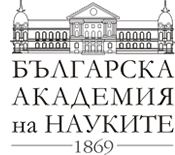 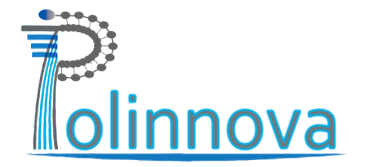 ШЕСТА постерна сесия „МЛАДИТЕ УЧЕНИ  В СВЕТА НА ПОЛИМЕРИТЕ“ организирана от ИП - БАН в рамките на проект POLINNOVA: „Укрепване на научноизследователския капацитет и иновационен потенциал на ИП - БАН“ финансиран по 7-ма Рамкова програма на Европейската комисия, подпрограма „Капацитети – Научен потенциал“ЗАЯВКА ЗА УЧАСТИЕИ ДАННИ ЗА УЧАСТНИКА (попълва се индивидуално за всеки участник)Моля, попълнената заявка за участие да изпратите до 22.05.2015 г. на e-mail: kalinova@polymer.bas.bg.Моля, готовите постери с размери 70/100 см в  ppt и pdf формат да изпратите до 29.05.2015 г. на e-mail: kalinova@polymer.bas.bg.Разходите за разпечатване на постерите се поемат от организаторите.Участник:  (име и фамилия)Докторант/постдокторант/специализант/млад ученИнститут/Университет: Адрес:  Телефон: e-mail: Заглавие на постер: Автори*: * подчертава се името на автора, представящ постера, на който ще бъде издаден сертификат за участие.